Представляю информацию ОКНСЭС для размещения на сайте УправленияУправление Роскомнадзора по Южному федеральному округу информирует операторов связи о необходимости осуществить обязательные отчисления (неналоговые платежи) в резерв универсального обслуживания за 3 квартал 2021 года не позднее 30.10.2021. Управление Роскомнадзора по Южному федеральному округу информирует операторов связи о том, что в соответствии с ч. 5 ст. 60 Федерального закона от 07.07.2003 № 126-ФЗ "О связи", операторы сети связи общего пользования не позднее тридцати дней со дня окончания квартала, в котором получены доходы, обязаны осуществлять обязательные отчисления (неналоговые платежи) в резерв универсального обслуживания. Для осуществления отчисления (неналогового платежа) за 3 квартал 2021 года законом установлен срок не позднее 30.10.2021. Начальник ОКНСЭС							А.В. Мельников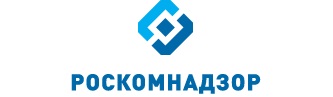 Управление Федеральной службы по надзору в сфере связи, информационных технологий и массовых коммуникаций по Южному федеральному округуОтдел _____КНСЭС________ДОКЛАДНАЯ ЗАПИСКА № На №   от РуководителюУправления Роскомнадзора по Южному федеральному округу И.Н. Сидорцову